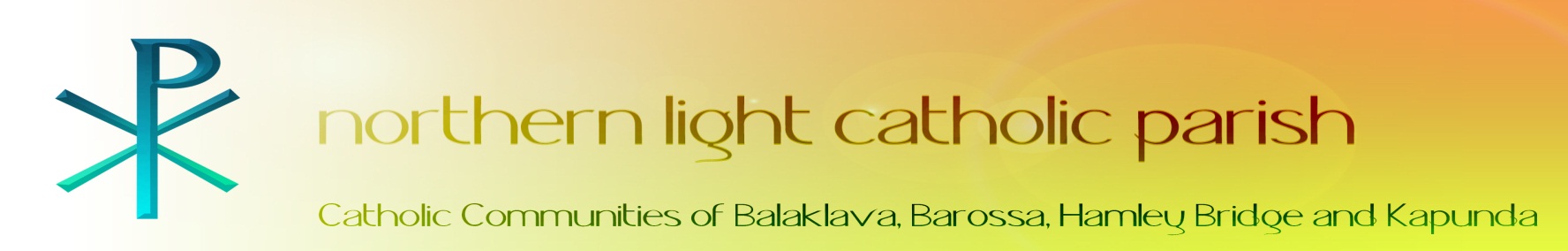   PO Box 4                                                                                                	 Ph: 0885 662064 KAPUNDA   SA   5373                   			           E-mail: BAPTISMAL  FORMDate of Baptism:. 	Celebrant:	     …………………………………………Church:      ………………………………………………………    Location:      …………………………………………Child’s Name in Full  	     ……………………………………………………………………………………………Father’s Name in Full	     ……………………………………………………………………………………………Mother’s Name in Full	     ……………………………………………………………………………………………Mother’s Maiden Name:        …………………………………………………………………………………………….Parent’s Address:	     ………………………………………………………………………………………………………….				     ........................................................................Phone Number:		Mobile:      …………………….Mobile      ……………………………Landline      …………………..E-mail:			     …………………………………………………………………………………………….Child’s Date of Birth:	…………………………………………………Child’s Place of Birth:	     ………………………………………………………………………………………………God Parent’s Names:	     ………………………………………………………………………………………………				     ………………………………………………………………………………………………Preparation Date:	(Celebrant to confirm ) ……………………………………………Welcoming Date:		…………………………………………………Christening Gown/Stole:	Yes   No Candle Supplied by:		Family  Parish  No. of Booklets required:	     ……………………………………………………………………………